Сумська міська радаVІІI СКЛИКАННЯ       СЕСІЯРІШЕННЯвід                       2022 року №             -МРм. СумиРозглянувши звернення юридичної особи, надані документи, відповідно до статей 12, 83, 92, 122, 123, пункту «а» частини першої статті 141 Земельного кодексу України, ураховуючи протокол засідання постійної комісії з питань архітектури, містобудування, регулювання земельних відносин, природокористування та екології Сумської міської ради від 02.12.2022 № 51, керуючись пунктом 34 частини першої статті 26 Закону України «Про місцеве самоврядування в Україні», Сумська міська рада  ВИРІШИЛА:1. Припинити ЦЕНТРУ РЕІНТЕГРАЦІЇ БЕЗДОМНИХ ОСІБ (33079051) право постійного користування земельною ділянкою за адресою: м. Суми,                                        вул. Робітниче селище, 14, кадастровий номер 5910136600:06:001:0044,                       площею 0,2891 га, категорія та цільове призначення земельної ділянки:                      землі житлової та громадської забудови, для будівництва та обслуговування будівель закладів охорони здоров'я та соціальної допомоги, яка перебуває в постійному користуванні юридичної особи на підставі державного акта на право постійного користування земельною ділянкою серія ЯЯ № 277817                      від 16.12.2010, зареєстрованого в Книзі записів реєстрації державних актів на право власності на землю та на право постійного користування землею, договорів оренди землі за № 031063800070.2. Надати КОМУНАЛЬНІЙ УСТАНОВІ "СУМСЬКИЙ                             МІСЬКИЙ ТЕРИТОРІАЛЬНИЙ ЦЕНТР СОЦІАЛЬНОГО                     ОБСЛУГОВУВАННЯ (НАДАННЯ СОЦІАЛЬНИХ ПОСЛУГ) "БЕРЕГИНЯ" (24023394) в постійне користування земельну ділянку за адресою:                       м. Суми, вул. Робітниче селище, 14, кадастровий номер 5910136600:06:001:0044, площею 0,2891 га, категорія та цільове призначення земельної ділянки: землі житлової та громадської забудови, для будівництва та обслуговування будівель закладів охорони здоров'я та соціальної допомоги.Сумський міський голова					      Олександр ЛИСЕНКОВиконавець: Клименко ЮрійІніціатор розгляду питання - постійна комісія з питань архітектури, містобудування, регулювання земельних відносин, природокористування та екології Сумської міської радиПроєкт рішення підготовлено Департаментом забезпечення ресурсних платежів Сумської міської радиДоповідач – Клименко Юрій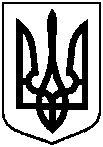 Проєктоприлюднено«__»______________2022 р.Про припинення та надання                                 в постійне користування                    КОМУНАЛЬНІЙ УСТАНОВІ "СУМСЬКИЙ МІСЬКИЙ ТЕРИТОРІАЛЬНИЙ ЦЕНТР СОЦІАЛЬНОГО ОБСЛУГО-ВУВАННЯ (НАДАННЯ СОЦІАЛЬНИХ ПОСЛУГ) "БЕРЕГИНЯ" земельної ділянки                           за адресою: м. Суми, вул. Робітниче селище, 14, площею 0,2891 га